             Český jazykPodstatná jména, rod střední, vzor moře, str. 58PS str. 5PSč str. 6Čtení: str. 78-80, Pes na hoře Říp,Sloh: dramatizace se 3. tř.             MatematikaObvod čtverce a obdélníku uč. 29, PS – 20 – 21, Římské číslice uč. 56, PS – 40Pátek – test (písemné i pamětné sčítání a odčítání do 10000, písemné násobení dvojciferným číslem, písemné dělení, pamětné násobení a dělení pomocí rozkladu, převody jednotek, geometrie – konstrukce čtverce a obdélníku a výpočet jejich obvodu)             Anglický jazykDragon crown, Sunny day uč. 27 – 28, PS 27 - 28             PřírodovědaVlastnosti látek – délka, hmotnost, teplota, čas, str. 34, 35PS str. 16             VlastivědaNerostné suroviny, str. 36, 37, PS str. 19             Informatikavyhledávání informací na internetu           Hudební výchovaWolfgang Amadeus Mozart: Malá noční hudba          Pracovní činnostitučňáci            Výtvarná výchovanebudeTĚLESNÁ VÝCHOVA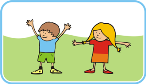 Brusleníkotoul vpřed a vzad, míčové hryHODNOCENÍ TÝDNE UČITELEM:SEBEHODNOCENÍ ŽÁKA: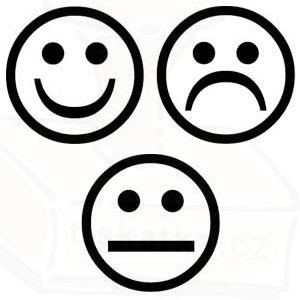 VZKAZ ŽÁKA UČITELI: